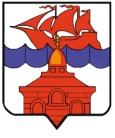           РОССИЙСКАЯ ФЕДЕРАЦИЯ             КРАСНОЯРСКИЙ КРАЙТАЙМЫРСКИЙ ДОЛГАНО-НЕНЕЦКИЙ МУНИЦИПАЛЬНЫЙ РАЙОНАДМИНИСТРАЦИЯ СЕЛЬСКОГО ПОСЕЛЕНИЯ ХАТАНГАПОСТАНОВЛЕНИЕ 02.03.2016 г.                                                                                                                    № 032 - П  О поощрении Почетной грамотой Руководителя администрации сельского поселения ХатангаЗа значительный вклад, внесенный в социально-экономическое развитие сельского поселения Хатанга, многолетний добросовестный труд, ПОСТАНОВЛЯЮ:Поощрить Почетной грамотой Руководителя администрации сельского поселения Хатанга и ценным подарком:- 	Бегина Максима Сергеевича, начальника Территориального отдела поселка Новая администрации сельского поселения Хатанга;- Кирьянову Викторию Александровну, начальника Отдела по управлению муниципальным имуществом администрации сельского поселения Хатанга;- 	Коваленко Елену Ильиничну, начальника Экономического отдела администрации сельского поселения Хатанга;- 	Курбацкого Андрея Викторовича, начальника Территориального отдела села Хатанга администрации сельского поселения Хатанга;- 	Попкову Галину Владимировну, начальника Территориального отдела поселка Новорыбная администрации сельского поселения Хатанга;- 	Черепанову Веру Ивановну, начальника Территориального отдела поселка Жданиха администрации сельского поселения Хатанга.Контроль за исполнением настоящего Постановления возложить на заместителя Руководителя администрации сельского поселения Хатанга Попову О.В.Руководитель администрациисельского поселения Хатанга                                                                                 Н.А. Клыгина